I. EssayUbahlah bilangan-bilangan berikut ini:136(10) = …(2)239(10) = …(2)1000111(2) = …(2)010101 (2) = …(2)0111 (2) = …(2)Tentukan jenis IP  dari  alamat  ip berikut menggunakan binner,  lalu tentukan network address, broadcast address dan range ip addressnya!172.168.100.15 / 19141.118.215.1 netmask 255.255.255.25210.10.0.0 / 10192.168.3.64 / netmask 255.255.255.192202.137.19.96 / 29PT.XYZ memiliki 5 divisi:marketing = 20 komputer , 3 switch, 1 interface routerGudang = 3 komputer , 1 switch, 1 interface routerHRD = 30 komputer,2 switch, 1 interface routerDeveloper = 18 komputer , 3 switch, 1 interface routerManager = 60 komputer , 3 switch, 1 interface routerTentukan subnettting  same size dan alokasi IP address  yang optimal untuk kasus diatas  jika kelas yang digunakan ialah kelas C 202.137.10.0/24Pada gambar jaringan dibawah ini,Berapa Jumlah Network id ?	Kemudian tentukan network address, broadcast address dan range ip addressnya dengan metode VLSM !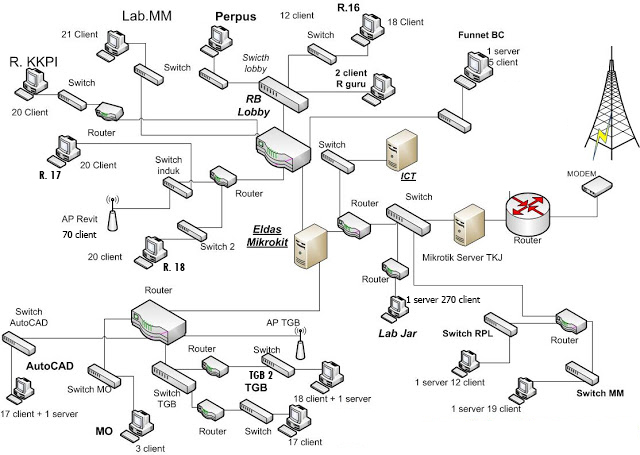 Gambar Jaringan LogicKumpulkan jawaban paling lambat tanggal 23 Maret 2014 pukul 23.59 ke email pujianto@budiluhur.ac.id dengan subject UTS_CF2_0314